PLANT SALE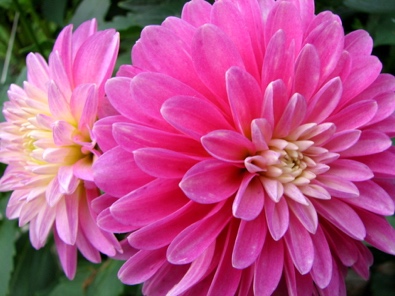 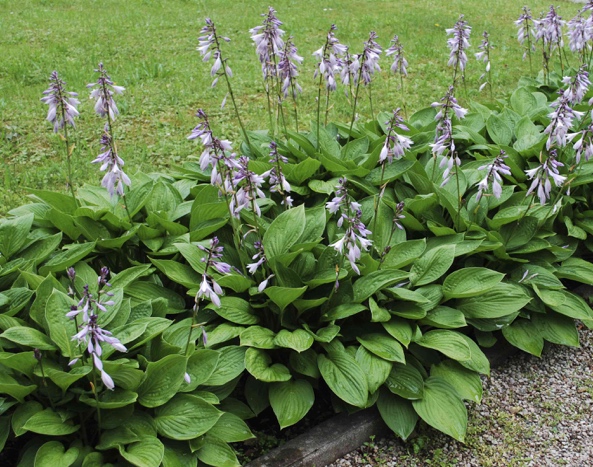 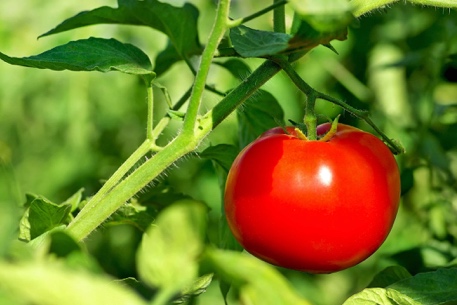 FRIDAY, JUNE 7, 20247:00 am – 1:00 pmSchaumburg Farmers Market190 S. Roselle Road, Schaumburg, ILWE ARE OFFERINGA beautiful selection of sun and shade plants from members’ gardens or started from seed.		* Perennials			* Herbs		* Annuals			* Hostas		* Dahlias			* Native Plants		* Grasses			* Vegetables** One Day Only - Sorry, no credit cards accepted **www.hoffmanestatesgardenclub.comemail us at: hoffmangardenclub@gmail.com